The Nativity of the Holy VirginRUSSIAN ORTHODOX GREEK CATHOLIC CHURCH1220 CRANE STREETMENLO PARK,  CALIFORNIA 94025(650)  326-5622 tserkov.org Четвертое Воскресенье После Троицы – Свт. Иоанна Шанхайского и Сан-Францисского  – Глас 3Тропари и Кондаки после Малого Входа:Тропарь Воскресный Глас 3:Да веселя́тся небе́сная, / да ра́дуются земна́я, / я́ко сотвори́ держа́ву / мы́шцею Свое́ю Госпо́дь, / попра́ сме́ртию сме́рть, / пе́рвенец ме́ртвых бы́сть; / из чре́ва а́дова изба́ви на́с, / и подаде́ ми́рови ве́лию ми́лость.Тропарь Прихода Глас 4:Рождество́ Твое,́ Богоро́дице Де́во, / ра́дость возвести́ всей вселе́нней: / из Тебе́ бо возсия́ Со́лнце Пра́вды, Христо́с Бог наш, / и, разруши́в кля́тву, даде́ благослове́ние, / и, упраздни́в смерть, дарова́ нам живо́т ве́чный.Тропарь Свт. Иоанна Глас 5:Попечение твое о пастве в странствии ея,/ се прообраз и молитв твоих, за мир весь присно возносимых:/ тако веруем, познав любовь твою, святителю и чудотворче Иоанне!/ Весь от Бога освящен священнодействием пречистых Таин,/ имиже сам присно укрепляем,/ поспешал еси ко страждущим, целителю отраднейший./ Поспеши и ныне в помощь нам, всем сердцем чтущим тя.Кондак Воскресный Глас 3:Воскре́сл еси́ дне́сь из гро́ба, Ще́дре, / и на́с возве́л еси́ от вра́т сме́ртных; / дне́сь Ада́м лику́ет, и ра́дуется Е́ва, / вку́пе же и проро́цы с патриа́рхи воспева́ют непреста́нно / Боже́ственную держа́ву вла́сти Твоея́.Кондак Свт. Иоанна Глас 4:Се́рдце твое́ объе́млет всех любо́вию / моля́щих ти ся, Иоа́нне святи́телю, / и помина́ющих по́двиг жития́ твоего́. / Безболе́зненно же ле́гкое преставле́ние твое́ бысть, // Одиги́трии Пречи́стыя ве́рный служи́телю.Кондак Прихода Глас 4:Иоаки́м и А́нна поноше́ния безча́дства / и Ада́м и Éва от тли сме́ртныя свободи́стася, Пречи́стая, / во святе́м рождестве́ Твое́м. / То пра́зднуют и лю́дие Твои́, / вины́ прегреше́ний изба́вльшеся, / внегда́ зва́ти Ти: / непло́ды ражда́ет Богоро́дицу и Пита́тельницу Жи́зни на́шея.Послание к Римлянам (6:18-23):18Освободившись же от греха, вы стали рабами праведности. 19Говорю по рассуждению человеческому, ради немощи плоти вашей. Как предавали вы члены ваши в рабы нечистоте и беззаконию на дела беззаконные, так ныне представьте члены ваши в рабы праведности на дела святые. 20Ибо, когда вы были рабами греха, тогда были свободны от праведности. 21Какой же плод вы имели тогда? Такие дела, каких ныне сами стыдитесь, потому что конец их - смерть. 22Но ныне, когда вы освободились от греха и стали рабами Богу, плод ваш есть святость, а конец - жизнь вечная. 23Ибо возмездие за грех - смерть, а дар Божий - жизнь вечная во Христе Иисусе, Господе нашем.Евангелие От Матфея (8:5-13):  5Когда же вошел Иисус в Капернаум, к Нему подошел сотник и просил Его: 6Господи! слуга мой лежит дома в расслаблении и жестоко страдает. 7Иисус говорит ему: Я приду и исцелю его. 8Сотник же, отвечая, сказал: Господи! я недостоин, чтобы Ты вошел под кров мой, но скажи только слово, и выздоровеет слуга мой;9ибо я и подвластный человек, но, имея у себя в подчинении воинов, говорю одному: пойди, и идет; и другому: приди, и приходит; и слуге моему: сделай то, и делает. 10Услышав сие, Иисус удивился и сказал идущим за Ним: истинно говорю вам, и в Израиле не нашел Я такой веры. 11Говорю же вам, что многие придут с востока и запада и возлягут с Авраамом, Исааком и Иаковом в Царстве Небесном; 12а сыны царства извержены будут во тьму внешнюю: там будет плач и скрежет зубов. 13И сказал Иисус сотнику: иди, и, как ты веровал, да будет тебе. И выздоровел слуга его в тот час.Слово от Феофана Затворника: Какова вера сотника! Удивила Самого Господа. Сущность ее в том, что он исповедал Господа Богом всяческих, всемощным владыкою и повелителем всего сущего; потому-то и просил: только скажи слово и исцелеет отрок мой. Верую, что все Тебе подвластно и все слушается мановения Твоего. Такой же веры и от всех требовал Господь; такая же требуется и от нас. В ком есть такая вера, тот ни в чем не имеет недостатка и что ни попросит, все получает. Так обетовал Сам Господь. О, когда бы и нам попасть хоть на след такой веры! Но и она есть дар, и дара этого тоже надо просить и просить с верою. Будем же просить ее, по крайней мере с чувством нужды в ней, просить постоянно, притрудно, помогая в то же время раскрытию ее в нас соответственными размышлениями, а более всего покорностью заповедям Божиим.Объявления: Все приглашены на обед после службы.Будет Литургия в г. Jenner у Форт Росса (Крепость Росс) во вторник 4 июля в 10:30.Здесь будет Великая Вечерня в 18:00 в четверг 6 июля. В пятницу 7 июля, день Рождества Крестителя Иоанна, Литургия начинается в 9:00Выходное расписание (8/9 июля) будет как обычно.Помолитесь, пожалуйста, за рабов божиих: Архиепископ ВЕНИАМИН, Протоиерей Антоний, Матушка Иоанна, Матушка Ксения, Нина, Елизавета Матвеевна, Михаил (Синкевич), Ираида (Лак), Анисия (Князик), Филипп, Галина, Георгий (Воронин), Екатерина, Владимир. За Путешествующих: Ирина (Агирри); Юлия и Иоанн (Кайфур); Елеонора Пелагия (Максименкова); Наталья (Шальц). За тех в опасности в Украине: Солдаты Алексей, Александр, Андрей, и Артемий; Лидия, Любовь, Наталья, Александр, Оксана, Мария, Валерий, Николай, Александра, Евгения, Наталья, Галина, Ольга, Павел, Татьяна, Евгений, Димитрий, Светлана, Людмила, Валерий, Надежда, Александр, Юлия, Максим, Ольга, Василий, Анна, Алексей, Любовь, Валентин, Любовь, Анатолий, Евгений, Ксения, Алексей, Екатерина, Артемий, Виктория, Младенец Ярослав, Дмитрий, Иоанна, Вячеслав, Игорь, Евгения, Фотинья, Тамара, Нина, Валентина, Александр, Любовь, Вячеслав, Вячеслав, Екатерина, Жанна, Андрей, Игорь, Виктор.НЕ ПРОПУСТИТЕвозможность поддержать наш приход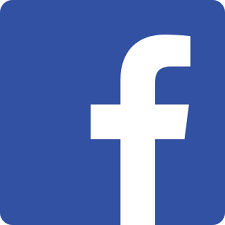 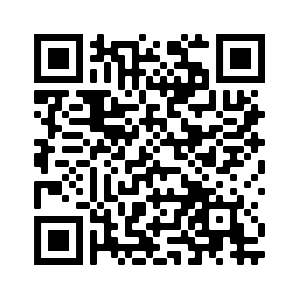 Ставьте лайки на Facebook! @Nativityoftheholyvirginorthodoxchurchmenlopark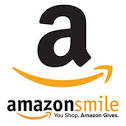 Поддержите нас с помощью Amazon Smile: ищите“The Nativity Of The Holy Virgin Russian Orthodox Greek Catholic Church”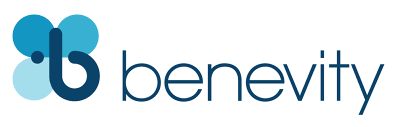 Ваша компания УДВОИТ каждое пожертвование при использовании Benevity!Fourth Week After Pentecost –– St. John of Shanghai and San Francisco –– Tone 3Tone 3	Troparion 	 (Resurrection)Let the heavens be glad; let earthly things rejoice; for the Lord hath wrought might with His arm. He hath trampled down death by death; the first-born of the dead hath He become. From the belly of Hades hath He delivered us and hath granted to the world great mercy.Tone 4	 Troparion 	 (Parish)Your Nativity, O Virgin, / has proclaimed joy to the whole universe! / The Sun of Righteousness, Christ our God, / has shone from You, O Theotokos! / By annulling the curse, / He bestowed a blessing. / By destroying death, He has granted us eternal Life.Tone 5	 Troparion 	 (St. John)Your care for your flock in its sojourn prefigured your prayers, / which you always offer up for the whole world. / Thus we believe, having come to know your love, O holy hierarch and wonderworker John. / Wholly sanctified by God through the ministry of the all-pure Mysteries, / and ever strengthened by them yourself, / you hastened to the suffering, O healer, easing their afflictions. / Hasten now to help us, who honor you with all our heart.Tone 3 	Kontakion	(Resurrection)Thou didst rise today from the tomb, O Merciful One, and didst lead us out of the gates of death. Today Adam danceth and Eve rejoiceth; and together with them both the Prophets and Patriarchs unceasingly praise the divine might of Thine authority.Tone 4	Kontakion 	 (St. John)Your heart went out to all who entreat you with love, O hierarch John, / and who remember the struggle of your life, and thy painless and easy repose, / O faithful servant of the all-pure Directress.Tone 4	Kontakion 	 (Parish)By Your Nativity, O Most Pure Virgin, / Joachim and Anna are freed from barrenness; / Adam and Eve, from the corruption of death. / And we, your people, freed from the guilt of sin, celebrate and sing to you: / The barren woman gives birth to the Theotokos, the nourisher of our life!Romans 6:18-23 (Epistle)18 And having been set free from sin, you became slaves of righteousness. 19 I speak in human terms because of the weakness of your flesh. For just as you presented your members as slaves of uncleanness, and of lawlessness leading to more lawlessness, so now present your members as slaves of righteousness for holiness. 20 For when you were slaves of sin, you were free in regard to righteousness. 21 What fruit did you have then in the things of which you are now ashamed? For the end of those things is death. 22 But now having been set free from sin, and having become slaves of God, you have your fruit to holiness, and the end, everlasting life. 23 For the wages of sin is death, but the gift of God is eternal life in Christ Jesus our Lord.Matthew 8:5-13 (Gospel)5 Now when Jesus had entered Capernaum, a centurion came to Him, pleading with Him, 6 saying, “Lord, my servant is lying at home paralyzed, dreadfully tormented.” 7 And Jesus said to him, “I will come and heal him.” 8 The centurion answered and said, “Lord, I am not worthy that You should come under my roof. But only speak a word, and my servant will be healed. 9 For I also am a man under authority, having soldiers under me. And I say to this one, ‘Go,’ and he goes; and to another, ‘Come,’ and he comes; and to my servant, ‘Do this,’ and he does it.” 10 When Jesus heard it, He marveled, and said to those who followed, “Assuredly, I say to you, I have not found such great faith, not even in Israel! 11 And I say to you that many will come from east and west, and sit down with Abraham, Isaac, and Jacob in the kingdom of heaven. 12 But the sons of the kingdom will be cast out into outer darkness. There will be weeping and gnashing of teeth.” 13 Then Jesus said to the centurion, “Go your way; and as you have believed, so let it be done for you.” And his servant was healed that same hour.On St. John of Shanghai and San Francisco – from OCA.org:. Our Father among the Saints John (Maximovitch), Archbishop of Shanghai and San Francisco (1896-1966), was a diocesan bishop of the Russian Orthodox Church Outside Russia (ROCOR) who served widely from China to France to the United States.Saint John departed this life on June 19 (O.S.) / July 2 (N.S.), 1966, and was officially glorified by the Russian Orthodox Church Abroad on July 2, 1994. His glorification was later recognized for universal veneration by the Patriarchate of Moscow on July 2, 2008. Announcements:All are invited to stay for lunch in the church hall after the service. Our Deanery’s annual pilgrimage to Fort Ross will be on Tuesday July 4th. Archbishop Benjamin will celebrate Liturgy at 10:30 AM at the Fort Chapel.Great Vespers will be served at 6 PM on Thursday July 6th. Liturgy for the Nativity of St John the Baptist will begin at 9 AM on Friday the 7th.We will have our usual weekend schedule the 8th/9th of July.Please pray for the servants of God: Archbishop BENJAMIN, Archpriest Anthony, Matushka Ioanna, Matushka Xenia, Nina, Elizaveta Matfeevna, Michael (Sinkewitsch), Eroeda (Luck), Anisia (Knyazik), Philip, Galina, George (Voronin), Jekaterina, Vladimir. For Those Traveling: Julia and Jack (Kaefer); Eleonora Pelagia (Maksimenkova); Irina (Aguirre); Natalia (Shalts). For Those in Ukraine: Soldiers Alexei, Alexander, Andrei, Artem; Lidia, Lubov, Natalia, Alexander, Oksana, Maria, Valery, Nikolai, Alexandra, Eugenia, Natalia, Galina, Olga, Paul, Tatiana, Eugene, Dimitry, Svetlana, Ludmila, Valery, Nadezhda, Alexander, Julia, Maxim, Olga, Vasily, Anna, Alexei, Lubov, Valentin, Lubov, Anatoly, Eugene, Ksenia, Alexei, Ekaterina, Artem, Victoria, the child Yaroslav, Dmitry, Ioanna, Vyacheslav, Igor, Eugenia, Photini, Tamara, Nina, Valentina, Alexander, Lubov, Vyacheslav, Vyacheslav, Katerina, Zhanna, Andrei, Igor, Victor.STAY CONNECTEDsupport our parishLike us on Facebook! @NativityoftheholyvirginorthodoxchurchmenloparkSupport us by using Amazon Smile: search“The Nativity Of The Holy Virgin Russian Orthodox Greek Catholic Church”DOUBLE the impact of your donation through workplace donation matching with Benevity!